Theories we can choose from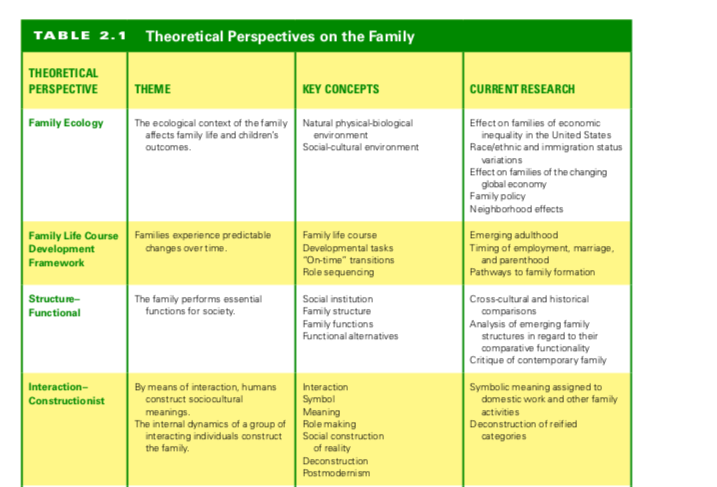 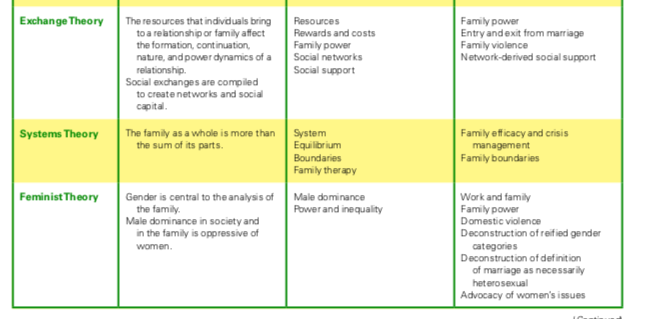 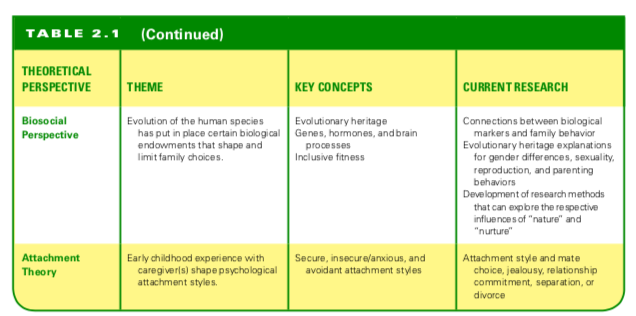 